大同大學餐廳膳食衛生檢查結果檢查時間:112年4月7日(星期五)上午0900-1100時檢查人員:連靜慧營養師、鄭凌憶經理缺失項目: 上週(3月24日)衛生檢查缺失複查，請參閱表1。上週(3月24日)衛生檢查缺失複查和改善狀況照片，請參閱表2。本週個別餐廳缺失統計表，請參閱表3。本週個別餐廳缺失照片，請參閱表4。本週熱藏食物中心溫度檢測照片記錄，請參閱記錄表5。本週餐具澱粉及油脂殘留檢測照片，請參閱記錄表6。表1. 上週缺失統計表表2.上週檢查缺失改善照片表3.本週個別餐廳缺失統計表表4.本週檢查缺失照片表5.本週熱藏食物中心溫度檢測照片記錄表6.本週餐具澱粉及油脂殘留檢測照片記錄敬陳總務長餐廳作業場所衛生管理複檢從業人員衛生管理複檢驗收及儲存衛生管理複檢其他複檢尚志滿月圓自助餐/中央廚房工作臺和瓦斯爐、層架、抽油煙機需保持乾淨湯鍋週圍不潔地板不潔電鍋蓋不潔油炸鍋不潔×okokok×冷藏庫食材每一層寫上入庫日期ok尚志真元氣滷味尚志小綿羊快餐尚志壹而美尚志OA咖啡茶飲製冰機冰鏟和內部不潔ok經營享食自助餐/中央廚房食物容器不可直接放置於地板2.電鍋蓋不潔×ok生熟食需分開放置建議將擦手紙放置處靠近水槽okok自主檢查表及溫度記錄未登錄×經營99早餐經營玉福滷味桌面不潔ok經營想點經營陳記經營八方雲集滿月圓自助餐/中央廚房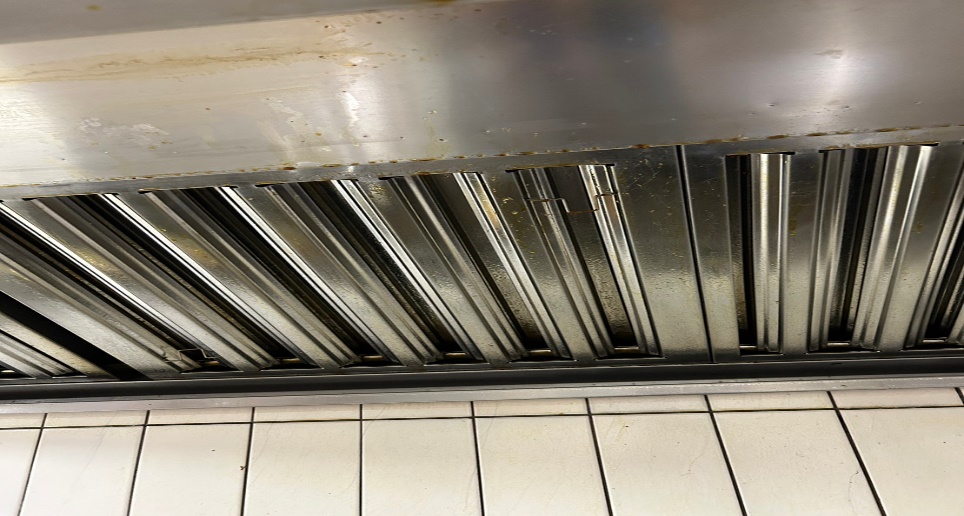 抽油煙機不潔(未改善)滿月圓自助餐/中央廚房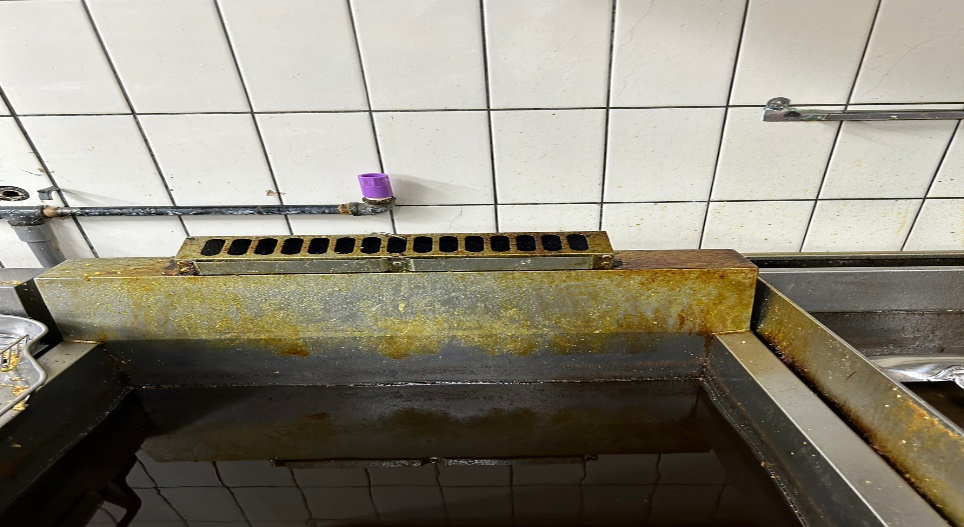 油炸鍋不潔(未改善)享食自助餐/中央廚房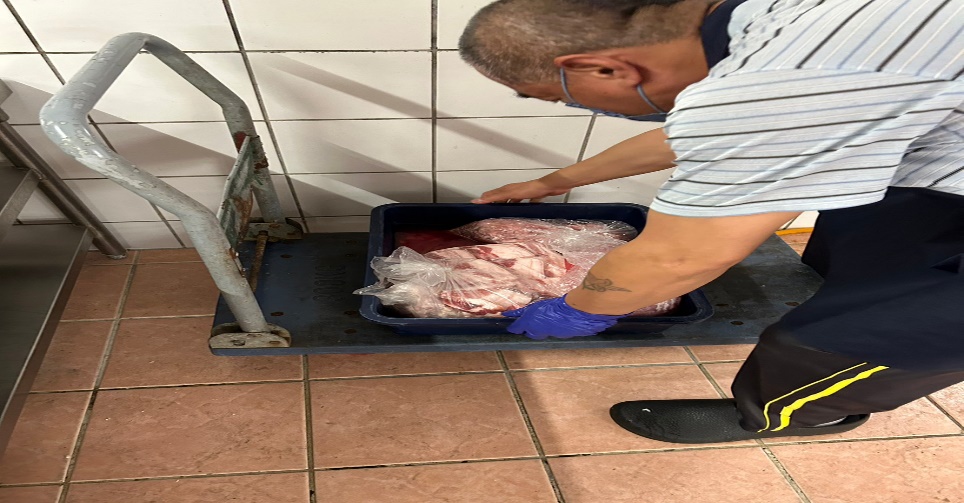 食物容器不可直接放置於地板(未改善)享食自助餐/中央廚房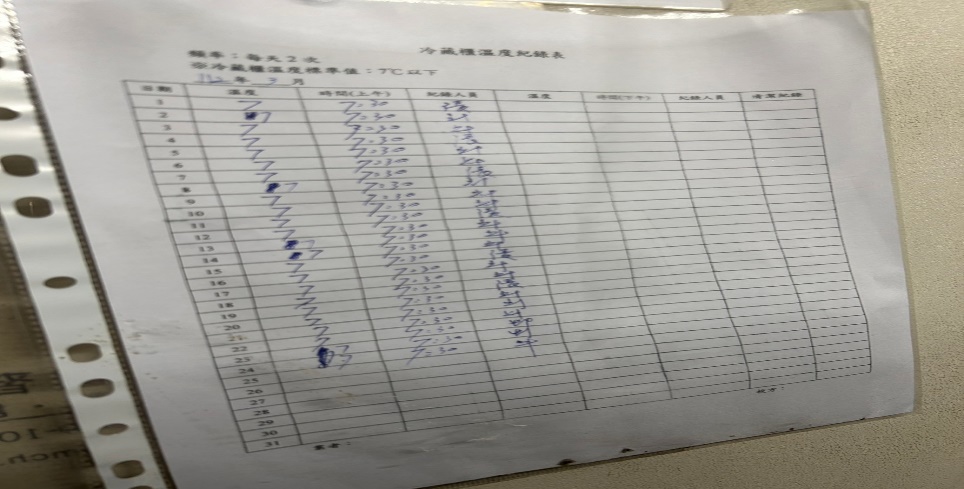 自主檢查表及溫度記錄未登錄(未改善)餐廳作業場所衛生管理從業人員衛生管理驗收及儲存衛生管理其他尚志滿月圓自助餐/中央廚房保溫水內不潔油炸鍋附近牆壁不潔尚志真元氣滷味尚志小綿羊快餐尚志麵＆飯自製糖心蛋請標示製作日期尚志壹而美早餐冷凍庫食材請密封尚志OA咖啡茶飲經營享食自助餐/中央廚房工作人員請戴口罩和網帽(已現場改善)食材和餐具不可直接放置於地板自主檢查表、驗收單及溫度記錄未紀錄經營99早餐自主檢查表、驗收單及溫度記錄未紀錄經營玉福滷味冷凍庫食材未密封自主檢查表、驗收單及溫度記錄未紀錄經營想點檸檬汁未標示有效日期自製鳳梨醬未標示製作日期自主檢查表、驗收單及溫度記錄未紀錄經營陳記咖哩鐵板架上不潔冷凍庫食材未密封自主檢查表、驗收單及溫度記錄未紀錄經營八方雲集冷凍庫食材未覆蓋自主檢查表、驗收單及溫度記錄未紀錄滿月圓自助餐/中央廚房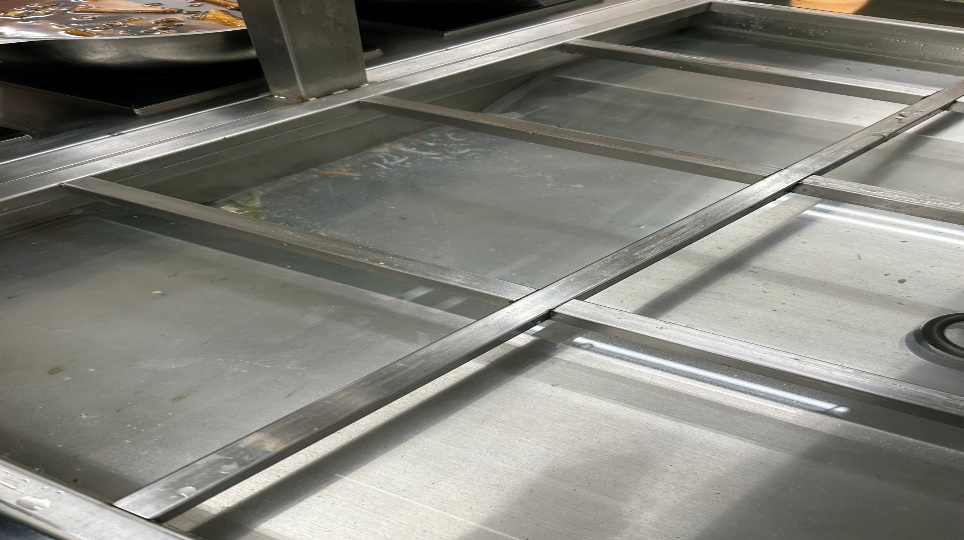 保溫水內不潔滿月圓自助餐/中央廚房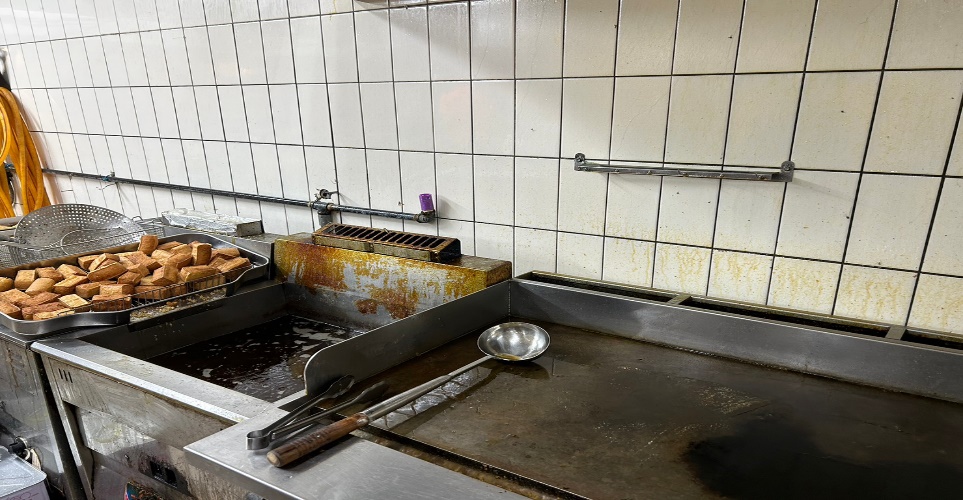 油炸鍋附近牆壁不潔麵＆飯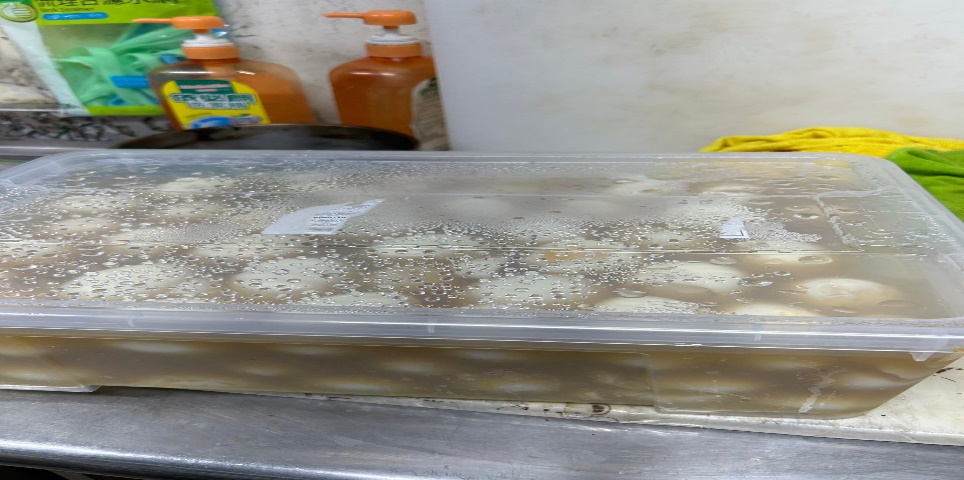 自製糖心蛋請標示製作日期壹而美早餐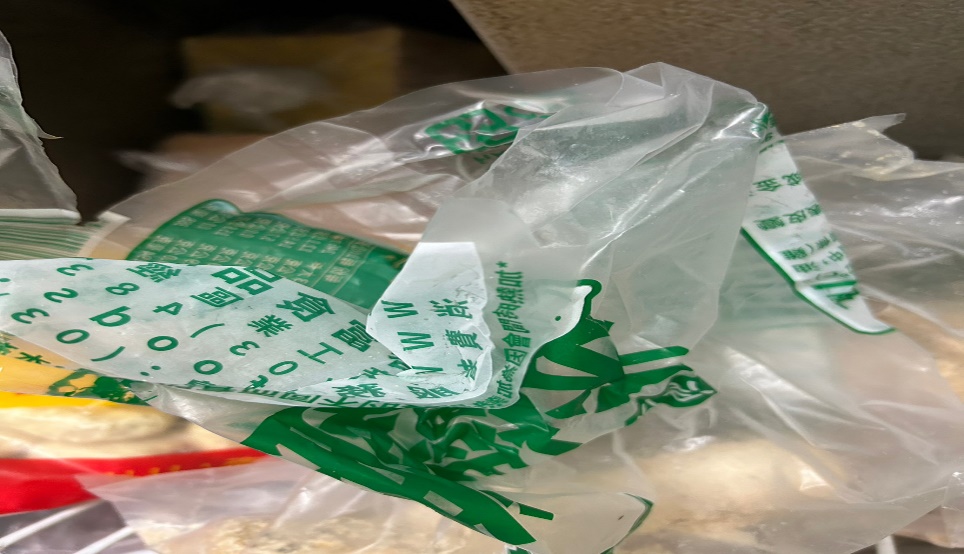 冷凍庫食材請密封享食自助餐/中央廚房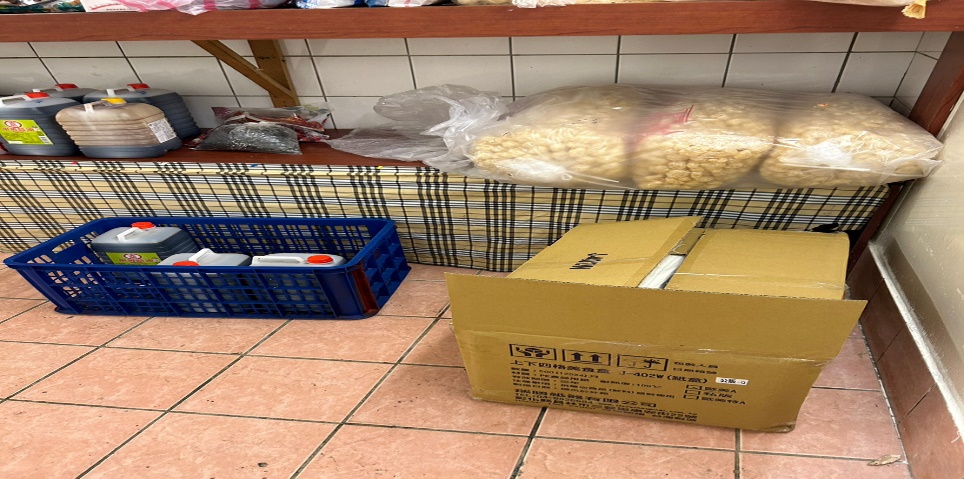 食材不可直接放置於地板享食自助餐/中央廚房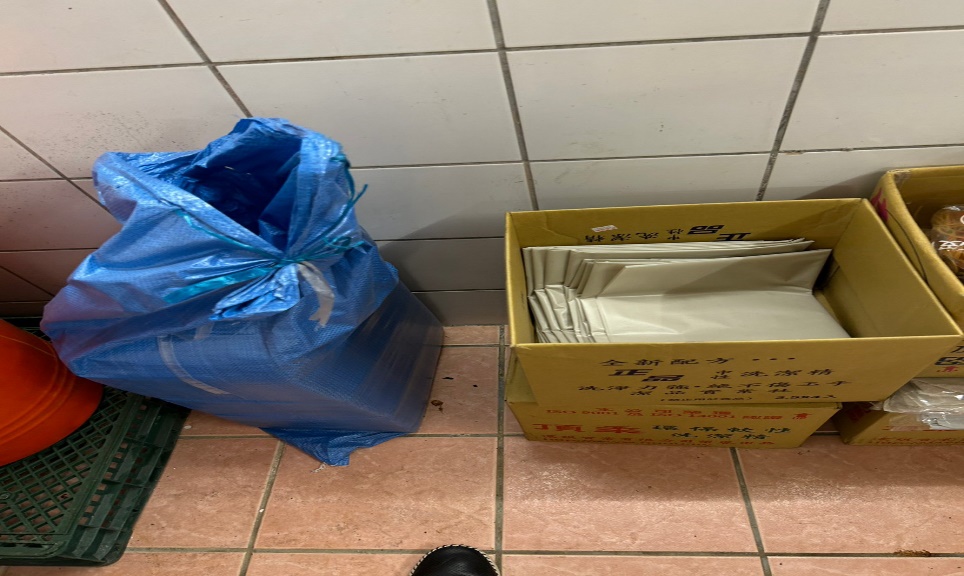 餐具不可直接放置於地板享食自助餐/中央廚房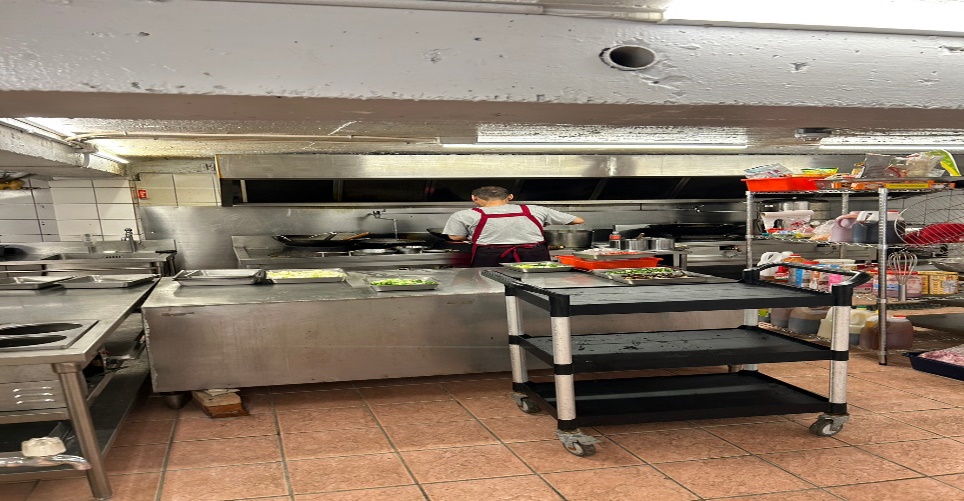 工作人員請戴口罩和網帽陳記咖哩鐵板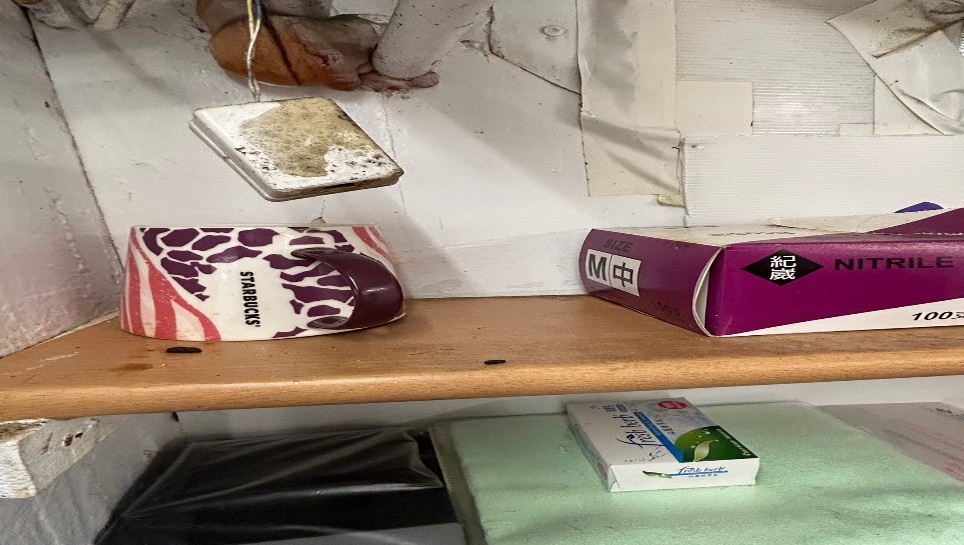 架上不潔陳記咖哩鐵板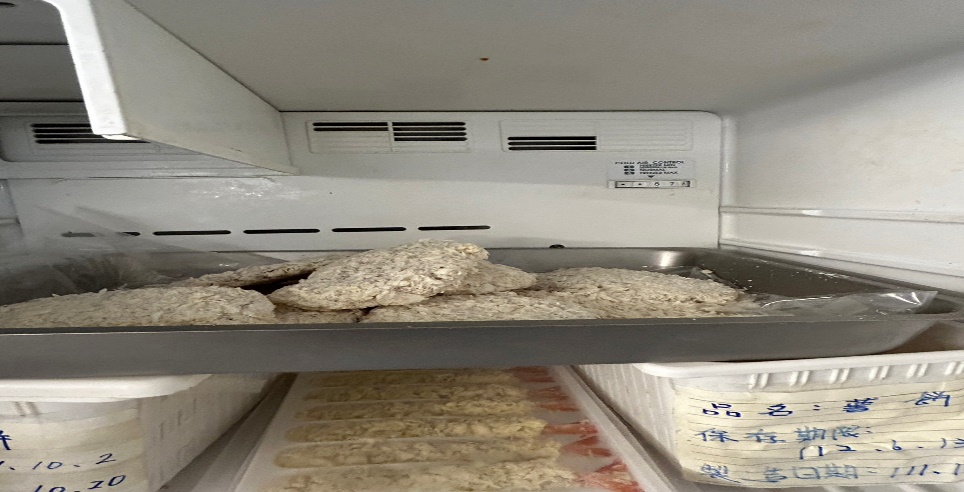 冷凍庫食材未密封想點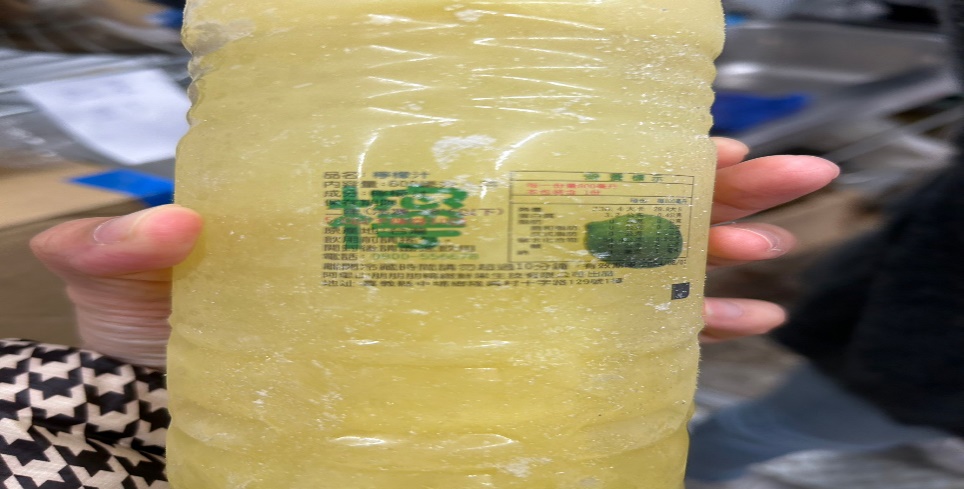 檸檬汁未標示有效日期想點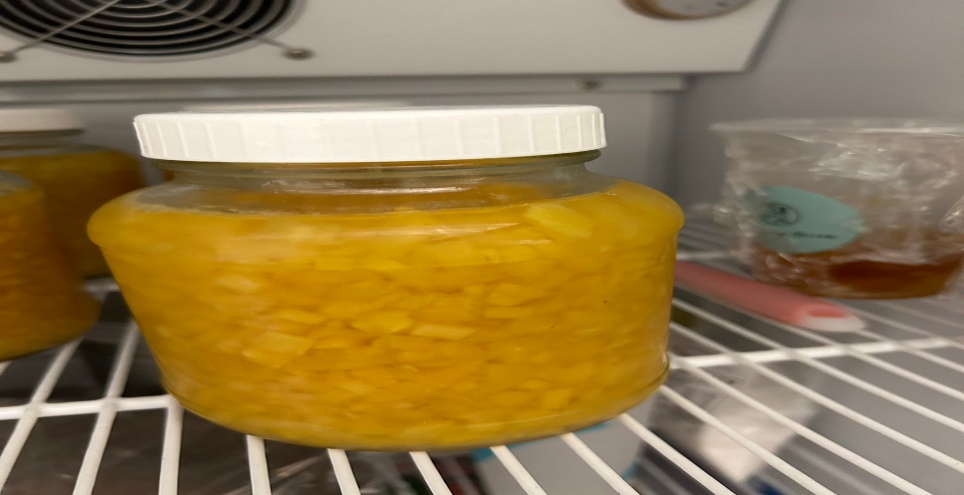 自製鳳梨醬未標示製作日期玉福滷味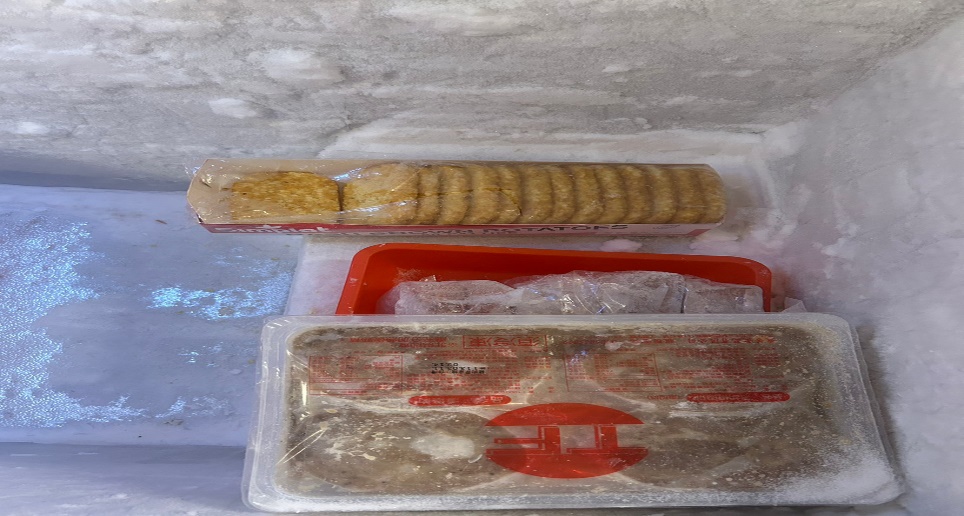 冷凍庫食材未密封餐廳/菜餚照片中心溫度滿月圓自助餐/中央廚房瓜子肉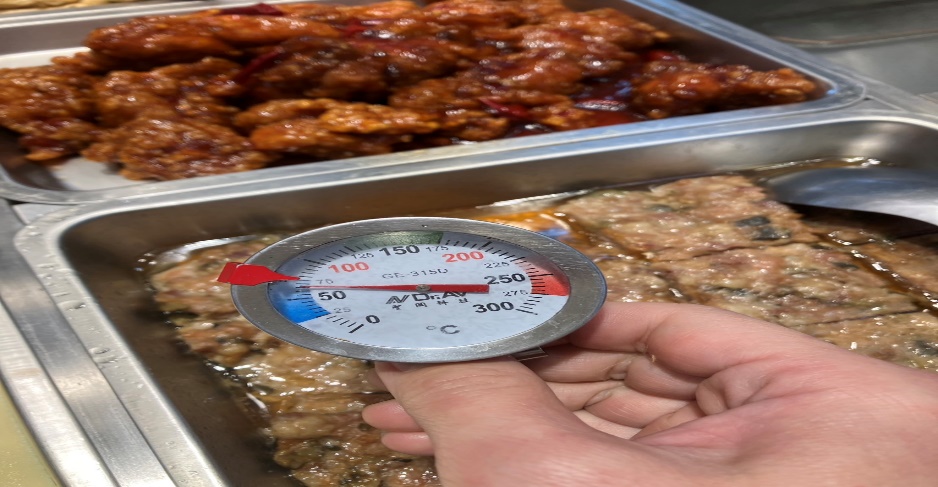 68℃照片檢測結果麵＆飯脂肪殘留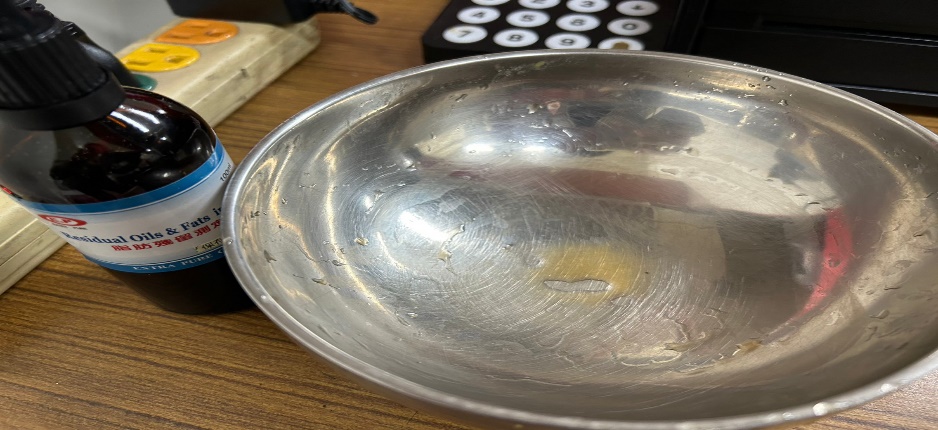 合格麵＆飯澱粉殘留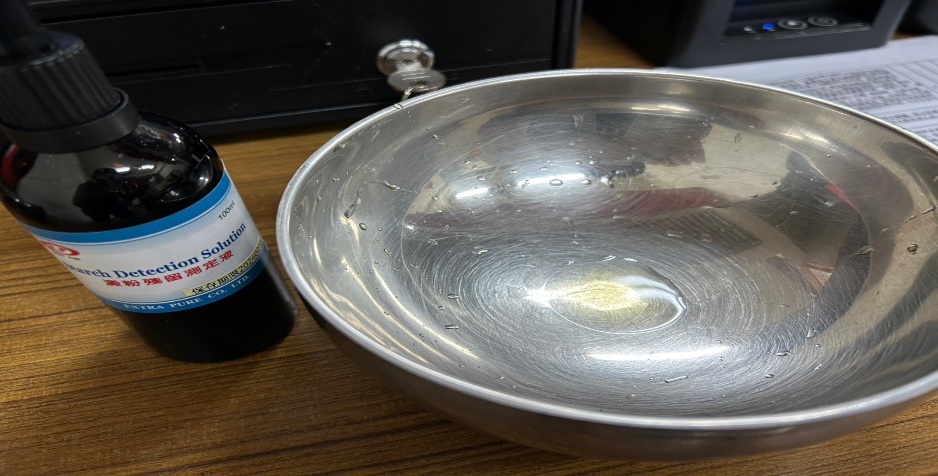 合格 承辦人總務處組長總務長